LISTA DE DOCUMENTOS UPOV/INF-EXN Y FECHAS DE ÚLTIMA PUBLICACIÓNDocumento preparado por la Oficina de la Uniónpara su examen por el Consejo en su quincuagésima tercera sesión ordinaria
que se celebrará en Ginebra, el 1 de noviembre de 2019Descargo de responsabilidad: el presente documento no constituye un documento de política u orientación de la UPOVa)	Series de documentos UPOV/INF b)	Notas explicativas sobre el Convenio de la UPOV[Fin del documento]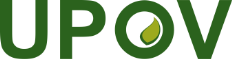 SUnión Internacional para la Protección de las Obtenciones VegetalesUPOV/INF-EXN/13 Draft 1Original:  InglésFecha:  1 de agosto de 2019PROYECTO(REVISIÓN)Referencia documentoNºTítuloFecha de publicaciónUPOV/INF-EXN/13Lista de documentos UPOV/INF-EXN y fechas de última publicación1 de noviembre de 2019Referencia documentoNºTítuloFecha de publicaciónUPOV/INF/4/5Reglamento financiero y reglamentación financiera de la UPOV2 de noviembre de 2018UPOV/INF/5/2Publicación tipo de la UPOV sobre los derechos de obtentor1 de noviembre de 2019UPOV/INF/6/5Orientaciones para la redacción de leyes basadas en el Acta de 1991 del Convenio de la UPOV6 de abril de 2017UPOV/INF/7 Reglamento del Consejo 15 de octubre de 1982UPOV/INF/8Acuerdo entre la Organización Mundial de la Propiedad Intelectual y la Unión Internacional para la Protección de las Obtenciones Vegetales26 de noviembre de 1982UPOV/INF/9 Acuerdo entre la Unión Internacional para la Protección de las Obtenciones Vegetales y el Consejo Federal Suizo para determinar la situación jurídica en Suiza de esa Unión (Acuerdo de Sede)17 de noviembre de 1983UPOV/INF/11/1Auditoría interna21 de octubre de 2010UPOV/INF/12/5Notas explicativas sobre las denominaciones de variedades con arreglo al Convenio de la UPOV29 de octubre de 2015UPOV/INF/13/2Orientación sobre cómo ser miembro de la UPOV26 de octubre de 2017UPOV/INF/14/1Orientación para los miembros de la UPOV sobre cómo ratificar el Acta de 1991 del Convenio de la UPOV, o adherirse a ella22 de octubre de 2009UPOV/INF/15/3Orientación para los miembros de la UPOV27 de marzo de 2015UPOV/INF/16/8Programas informáticos para intercambio2 de noviembre de 2018UPOV/INF/17/1Directrices para los perfiles de ADN:  selección de marcadores moleculares y creación de una base de datos (“Directrices BMT”)21 de octubre de 2010UPOV/INF/18/1Posibilidad de utilizar marcadores moleculares en el examen de la distinción, homogeneidad y estabilidad (DUS)20 de octubre de 2011UPOV/INF/19/1Reglas que rigen la concesión de la condición de observador ante los órganos de la UPOV de los Estados, las organizaciones intergubernamentales y las organizaciones internacionales no gubernamentales1 de noviembre de 2012UPOV/INF/20/1Reglas que rigen el acceso a los documentos de la UPOV1 de noviembre de 2012UPOV/INF/21/1Mecanismos alternativos de solución de controversias1 de noviembre de 2012UPOV/INF/22/6Programas informáticos y equipos utilizados por los miembros de la Unión1 de noviembre de 2019C(Extr.)/19/2 Rev.La noción de obtentor y de lo notoriamente conocido9 de agosto de 2002Referencia documentoNºTítuloFecha de publicaciónUPOV/EXN/BRD/1Notas explicativas sobre la definición de obtentor con arreglo al Acta de 1991 del Convenio de la UPOV24 de octubre de 2013UPOV/EXN/CAL/1Notas explicativas sobre las condiciones y limitaciones relativas a la autorización del obtentor respecto del material de reproducción o de multiplicación con arreglo al Convenio de la UPOV21 de octubre de 2010UPOV/EXN/CAN/2Notas explicativas sobre la caducidad del derecho de obtentor con arreglo al Convenio de la UPOV29 de octubre de 2015UPOV/EXN/EDV/1Notas explicativas sobre las variedades esencialmente derivadas con arreglo al Acta de 1991 del Convenio de la UPOV6 de abril de 2017UPOV/EXN/ENF/1Notas explicativas sobre la defensa de los derechos de obtentor con arreglo al Convenio de la UPOV22 de octubre de 2009UPOV/EXN/EXC/1Notas explicativas sobre las excepciones al derecho de obtentor con arreglo al Acta de 1991 del Convenio de la UPOV22 de octubre de 2009UPOV/EXN/GEN/1Notas explicativas sobre los géneros y especies que deben protegerse con arreglo al Acta de 1991 del Convenio de la UPOV22 de octubre de 2009UPOV/EXN/HRV/1Notas explicativas sobre los actos respecto del producto de la cosecha con arreglo al Acta de 1991 del Convenio de la UPOV24 de octubre de 2013UPOV/EXN/NAT/1Notas explicativas sobre el trato nacional con arreglo al Acta de 1991 del Convenio de la UPOV22 de octubre de 2009UPOV/EXN/NOV/1Notas explicativas sobre la novedad con arreglo al Convenio de la UPOV22 de octubre de 2009UPOV/EXN/NUL/2Notas explicativas sobre la nulidad del derecho de obtentor con arreglo al Convenio de la UPOV29 de octubre de 2015UPOV/EXN/PPM/1Notas explicativas sobre el material de reproducción o multiplicación con arreglo al Convenio de la UPOV6 de abril de 2017UPOV/EXN/PRI/1Notas explicativas sobre el derecho de prioridad con arreglo al Convenio de la UPOV22 de octubre de 2009UPOV/EXN/PRP/2Notas explicativas sobre la protección provisional con arreglo al Convenio de la UPOV29 de octubre de 2015UPOV/EXN/VAR/1Notas explicativas sobre la definición de variedad con arreglo al Acta de 1991 del Convenio de la UPOV21 de octubre de 2010